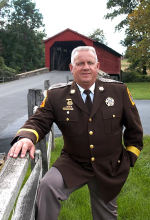 Sheriff Charles Jenkins
Frederick County, MarylandSheriff, Frederick County, since December 2006 (patrol division, 1990-93; criminal investigations unit, 1993-2006).Member, Drug and Alcohol Abuse Council, Frederick County, 2006-.Born in Frederick, Maryland, May 27, 1956. Attended Frederick High School, Frederick, Maryland. Member, Maryland Sheriffs' Association, 2006- (2nd vice-president, 2015-16; National Sheriffs' Association, 2006- (immigration committee; homeland security committee). National Sheriffs' Leadership Institute, 2007. Member, Lodge no. 102, Frederick County Fraternal Order of Police; Monocacy Pistol Club of Frederick; National Rifle Association. Member, Frederick County Republican Central Committee, 1999-2006 (past chair); Frederick County Republican Club. Life member, Lewistown District Volunteer Fire Department (vice-president). Member, Lewistown Ruritan Club; Lewistown Youth Athletic Association; Frederick County Farm Bureau. Distinguished Alumni Award, Frederick High School, 2013. President's Medal, Mount St. Mary's University, 2014. Married; two children.